ПОЛОЖЕНИЕо порядке организации питания учащихся1. Общие положения.1.1. Настоящее Положение определяет порядок организации питания учащихся в МБОУ Ленинской СОШ.1.2. Положение разработано в соответствии со ст.37, ст.41 Федерального закона от 29.12.2012 № 273-ФЗ «Об образовании в Российской Федерации»; СанПиН 2.4.2.2821-10 «Санитарно-эпидемиологические требования к условиям и организации обучения в общеобразовательных учреждениях», утвержденных постановлением Главного государственного санитарного врача РФ от 29.12.2010 № 189; СанПиН 2.4.5.2409-08 "Санитарно-эпидемиологические требования к организации питания обучающихся в общеобразовательных учреждениях, учреждениях начального и среднего профессионального образования", Уставом образовательной организациии направлено для создания необходимых условий для питания учащихся. 1.3. Положение устанавливает порядок организации горячего рационального питания обучающихся в образовательной организации, определяет основные организационные принципы, правила и требования к организации питания обучающихся.1.4. Действие настоящего Положения распространяется на всех обучающихся в образовательной организации.1.5. Настоящее Положение является локальным нормативным актом, регламентирующим деятельность школы по вопросам питания, рассматривается на родительском собрании, принимается на Управляющем совете и утверждается (либо вводится в действие) приказом директора образовательной организации.2. Организация питания учащихся.2.1. Каждый обучающийся имеет право на получение в образовательной организации ежедневного питания в течение учебного года. 2.2. Питание обучающихся может быть организовано как за счет средств местного бюджета (18 рублей), так и за счет средств родителей (законных представителей) (доплата 30 рублей). Право на питание учащихся реализуется на льготной основе в соответствии со списком, утвержденным директором образовательной организации и согласованным с Управлением социальной защиты населения.2.3. Организация питания учащихся осуществляется в школьной столовой, которая соответствует требованиям санитарно-гигиенических норм и правил.2.4. Администрация осуществляет административный и организует общественный контроль за качеством услуг, предоставляемых организацией питания в целях охраны и укрепления здоровья обучающихся. 2.5. Учащиеся питаются согласно графику, составленному на текущий год. Контроль за посещением столовой и учетом количества фактически отпущенных обедов возлагается на ответственного за организацию питания. 2.6. Проверка пищи на качество осуществляется ежедневно ответственным за питание до приема её детьми с отметкой в журнале контроля. 3.7. Питание в образовательной организации организуется на основе разрабатываемого рациона питания и примерного еженедельного меню, разработанного в соответствии с рекомендуемой формой составления примерного меню и пищевой ценности приготовляемых блюд ( приложение №2 к СанПиН 2.4.5.2409-08).
2.7. Обслуживание горячим питанием обучающихся осуществляется штатными сотрудниками образовательной организации, прошедшими предварительный (при поступлении на работу) и периодический медицинские осмотры в установленном порядке, имеющими личную медицинскую книжку установленного образца. 
2.8. Поставку пищевых продуктов и продовольственного сырья для организации питания в образовательной организации осуществляют предприятия (организации), специализирующиеся на работе по поставкам продуктов питания в образовательные учреждения, с которыми в соответствии с Федеральным законом от 21.07.2005 года №94-ФЗ "О размещении заказов на поставки товаров, выполнение работ, оказание услуг для государственных и муниципальных нужд" заключается договор.3. Обязанности ответственного за питание учащихся.3.1. Ответственный за организацию школьного питания назначается приказом директора образовательной организации на текущий учебный год. 3.2. Ответственный за организацию питания обязан: - своевременно подавать информацию об изменениях в спискахобучающихся; - ежедневно производить учет присутствующих детей в образовательной организации для уточнения количества детей, питающихся в этот день, и своевременно сообщать количество питающихся детей повару столовой, - своевременно сдавать отчет по питанию обучающихся за месяц. 4. Обязанности классных руководителей по организации питания школьников 4.1. Директор является ответственным лицом за организацию и полноту охвата обучающихся горячим питанием. 
4.2. Приказом директора  из числа административных или педагогических работников назначается лицо, ответственное за организацию питания на текущий учебный год. Ответственный за организацию питания в образовательной организации осуществляет контроль за:
- организацией работы классных руководителей с обучающимися класса и родителями по вопросу горячего питания в образовательной организации;
- посещением столовой обучающимися, 
- учетом количества фактически отпущенных завтраков и обедов.
4.3. Ответственность за организацию питания классного коллектива в образовательной организации несет классный руководитель, который:
- обеспечивает организованное посещение столовой обучающимися класса;
- контролирует вопрос охвата обучающихся класса организованным горячим питанием ;
- организует систематическую работу с родителями по вопросу необходимости горячего питания школьников.
4.4. Для обучающихся организовано питание два раза в день для учащихся 1-4 классов и один раз в день для учащихся 5-11 классов. 
4.5. Контроль и учет денежных средств, выделяемых на организацию питания, осуществляет заведующим хозяйством.4.6. Классные руководители соблюдают график посещения обучающимися столовой. 4.7. Классные руководители проводят разъяснительную работу среди обучающихся и их родителей по пропаганде гигиенических основ здорового питания. 4.8. Классные руководители, сопровождающие в столовую обучающихся, несут ответственность за отпуск питания согласно списка.4.9. Классные руководители следят за поведением учащихся в школьной столовой.Рассмотрено   на  заседанииУправляющего советаот 20.03.2018г протокол № 2УТВЕРЖДЕНОприказ от 01.04.2018 г. №178Директор школы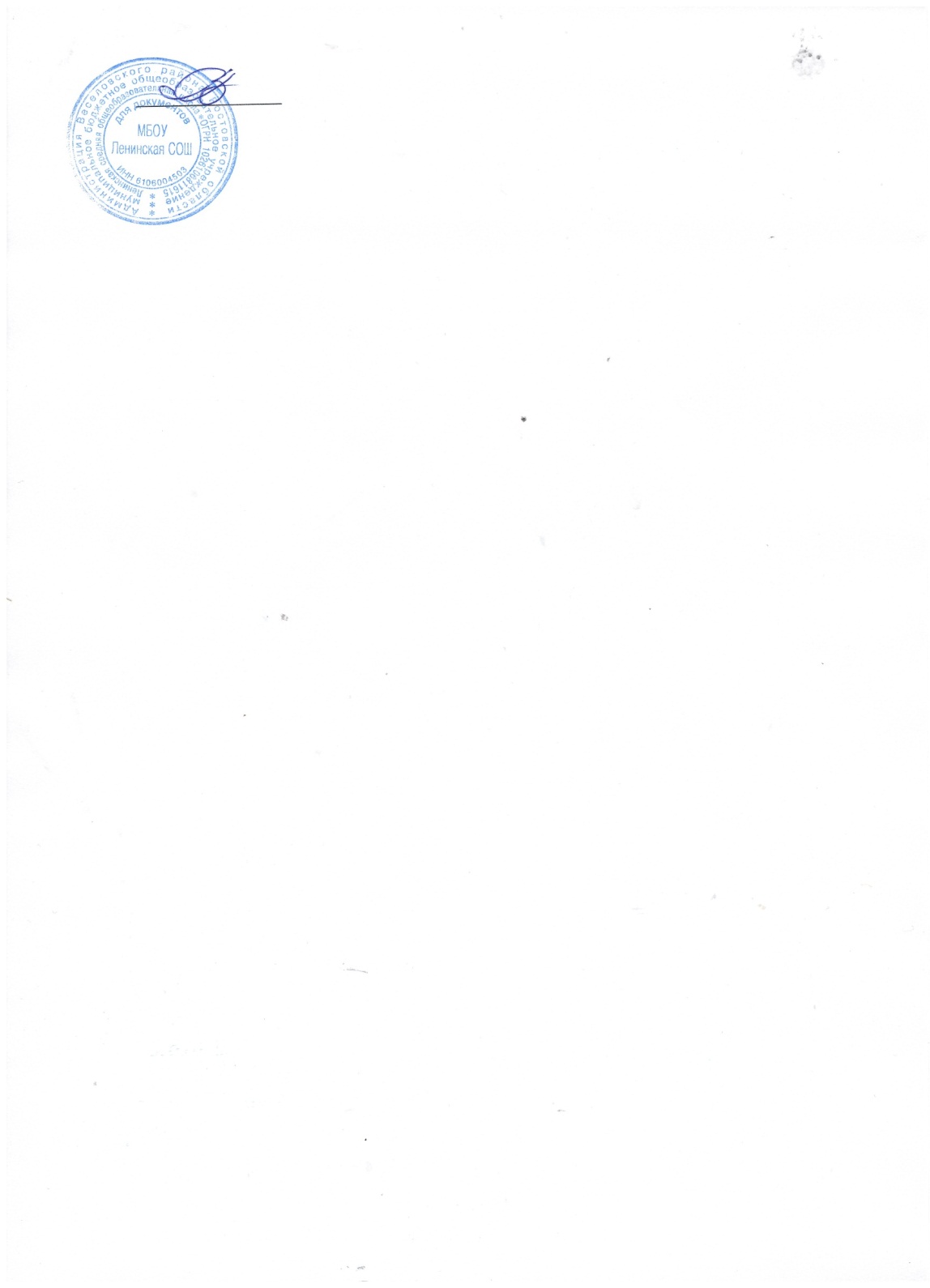 _______________ Т.В.Олексюк